Warszawa, 28.02.2018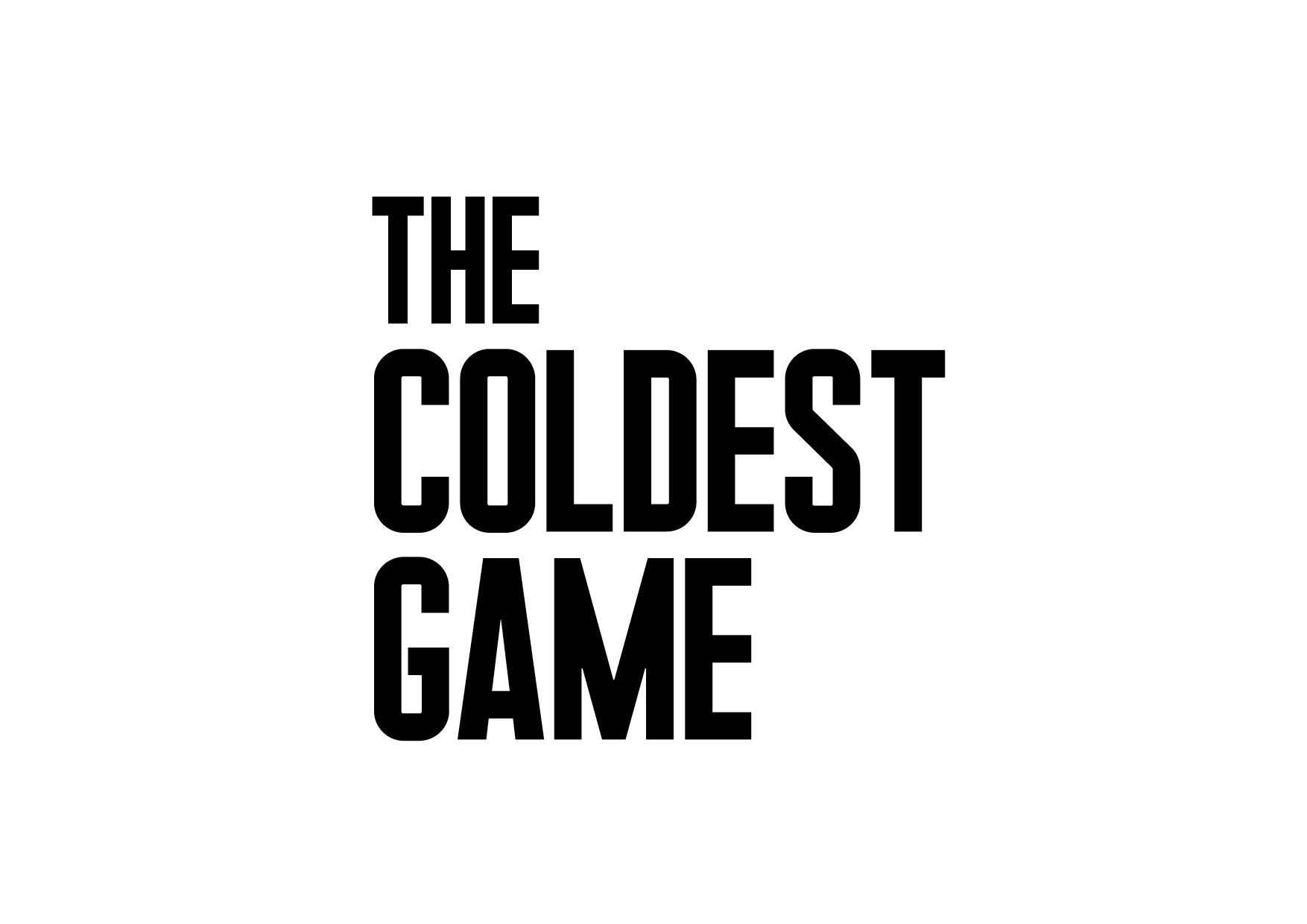 BILL PULLMAN ZAGRA W FILMIE ZIMNA GRA (THE COLDEST GAME)Watchout Studio informuje, że do obsady filmu Zimna Gra dołączył amerykański aktor Bill Pullman, który wcieli się w postać głównego bohatera Joshuy Mansky’ego. Do szachowego pojedynku zasiądzie Bill Pullman, uznany amerykański aktor filmowy i teatralny mający na koncie ponad 90 wyjątkowych kreacji aktorskich. Znany jest z takich filmów jak Dzień Niepodległości (gdzie zagrał prezydenta Stanów Zjednoczonych), Zagubiona autostrada, Bezsenność w Seattle czy Kosmiczne jaja Mela Brooksa. Pracował między innymi z Davidem Lynchem, Lawrencem Kasdanem, Norą Ephron                  i Robem Reinerem. Laureat nagrody specjalnej w ramach Międzynarodowego Festiwalu Filmowego w Locarno przyznawanej za wyjątkowy wkład w dorobek kinematografii. W ostatnim czasie otrzymał nominację do Nagrody Dziennikarzy Amerykańskich - Critics Choice Award za rolę detektywa w nominowanym do Złotych Globów, znakomicie przyjętym serialu kryminalnym Grzesznica. Jego drugą pasją, zaraz po aktorstwie, jest budownictwo, które studiował w college'u. Wykorzystuje swoje techniczne umiejętności w pracy na rzecz lokalnych społeczności. Zbudował stodołę, w której siedzibę znalazł ośrodek kultury. Współpracuje z teatrem Cornerstone w Los Angeles, organizacją Concerned Citizens z Montany, wspiera też szpital St. James i Alfred University ze swojego rodzinnego miasta Hornell w stanie Nowy Jork.Bill Pullman zastąpił Williama Hurta, który musiał zrezygnować z udziału w filmie. Aktor uległ niefortunnemu wypadkowi, w czasie wolnym, kilka dni po rozpoczęciu zdjęć.Producenci Watchout Studio wraz z Danielem Baur – K5 International i agencją ICM Partners w ciągu 48 godzin przeorganizowali prace nad projektem tak, by umożliwić kontynuację zdjęć oraz zaangażować do filmu nowego odtwórcę głównej roli – Billa Pullmana. Dzięki współpracy całego zespołu, po zaledwie           3-dniowej przerwie, zdjęcia zostały wznowione według dotychczasowego harmonogramu. Bardzo dziękuję Williamowi Hurtowi za uwierzenie w opowiadaną przez nas historię. Życzymy mu wszyscy zdrowia i powrotu do pełni sił. Cieszymy się, że do obsady dołączył Bill Pullman, wszechstronny aktor                   z imponującym dorobkiem, który znakomicie odnalazł się w roli Joshuy Mansky’ego – powiedział Łukasz Kośmicki, reżyser filmu Zimna Gra.ZIMNA GRA:Za kulisy wielkiej międzynarodowej polityki i w ponadczasowy konflikt mocarstw wciągnie nas poruszający thriller i szpiegowska historia zapomnianego, genialnego mistrza szachowego Joshuy Mansky’ego (Bill Pullman). Tytułowa gra toczy się w Warszawie, która w 1962 roku stała się centrum wydarzeń decydujących o losach świata. Czy możliwe jest, że w Polsce odbyła się kiedyś rozgrywka, która mogła skończyć się trzecią wojną światową?  Zimna gra to najnowsza produkcja Watchout Studio, twórców takich produkcji, jak Bogowie i Sztuka kochania. Historia Michaliny Wisłockiej. Po raz pierwszy w historii, polscy producenci realizują film w języku angielskim z myślą o dystrybucji międzynarodowej. Na planie, w wyjątkowej scenerii Pałacu Kultury i Nauki w Warszawie, spotykają się światowe sławy kina oraz wielokrotnie nagradzani polscy twórcy, m. in. Bill Pullman (Dzień Niepodległości, Grzesznica, Bezsenność w Seattle), Lotte Verbeek (Nic osobistego, Outlander, Rodzina Borgiów),  Corey Johnson (Kapitan Phillips, Ultimatum Bourne’a, Mumia) Aleksey Serebryakov (Lewiatan), Robert Więckiewicz (Pod Mocnym Aniołem) oraz  Allan Starski (Lista Schindlera, Pokłosie, Pan Tadeusz) i Paweł Edelman (Pianista, Kamienie na szaniec, Wałęsa. Człowiek z nadziei) – całość w reżyserii Łukasza Kośmickiego.Lata 60., amerykański sen zamienia się w koszmar, radzieckie wojska płyną w stronę Kuby, Chruszczow grozi atakiem nuklearnym. Napięcie między USA a ZSRR sięga zenitu. W Warszawie do szachowej rozgrywki przygotowuje się dwóch graczy: Amerykanin i Rosjanin. Nie będzie to zwykły mecz. Co wydarzy się podczas tego spotkania? Kto okaże się prawdziwym zwycięzcą? Jedno jest pewne: Joshua Mansky (Bill Pullman) rozegra pojedynek, w którym stawką jest ratowanie ludzkości przed nuklearną zagładą. Miejsce akcji: Pałac Kultury i Nauki w Warszawie, niczym kultowe Gotham City, stanie się świadkiem toczących się wydarzeń i miejscem tytułowej gry. Nieustająca tajemnica tego miejsca, nieodkryte sale, tajne przejścia, które rzadko można oglądać w innych produkcjach filmowych – sprawią, że Pałac raz jeszcze stanie się świadkiem swoich czasów. W scenografii Allana Starskiego oraz w obiektywie Pawła Edelmana – PKiN jest jednym z głównych bohaterów tej elektryzującej gry…Czasy się zmieniają – gra pozostaje ta sama. Zdjęcia do filmu realizowane są od lutego do połowy kwietnia 2018 roku, a premiera zaplanowana jest na 2019 rok. Partnerem filmu jest miasto stołeczne Warszawa oraz Zarząd Pałacu Kultury i Nauki sp. z o.o. Film jest współfinansowany przez Polski Instytut Sztuki Filmowej. Międzynarodowym agentem sprzedaży jest Hyde Park Entertainment Group, dystrybucję światową koordynuje K5 International, a za krajową odpowiada Next Film. W rolach głównych: BILL PULLMAN, Lotte Verbeek, James Bloor, Corey Johnson, Aleksey Serebryakov, Robert Więckiewicz, Nicholas Farrell, Evgeniy SidikhinCharakteryzacja: EWA DROBIEC, AGNIESZKA HODOWANA Kostiumy: EWA GRONOWSKA Reżyser castingu: JEREMY ZIMMERMANN, NADIA LEBIKDźwięk: JAROSŁAW BAJDOWSKI, MICHAŁ FOJCIK, BARTŁOMIEJ BOGACKIMuzyka: ŁUKASZ TARGOSZ Montaż: ROBERT GRYKA Scenografia: ALLAN STARSKI Zdjęcia: PAWEŁ EDELMAN Kierownik produkcji: MAGDALENA MALISZProducent liniowy: JUSTYNA PAWLAK Producent wykonawczy: OLIVER SIMON Scenariusz: ŁUKASZ KOŚMICKI, MARCEL SAWICKI Producent: PIOTR WOŹNIAK-STARAK, KRZYSZTOF TEREJ, DANIEL BAUR Reżyseria: ŁUKASZ KOŚMICKI 
Dystrybucja Polska: Next Film Dystrybucja międzynarodowa: K5 InternationalAgent sprzedaży międzynarodowej: Hyde Park InternationalKoprodukcja: TVN S.A, Next Film, PISF, ITI Neovision S.A., Big City Outdoor, The Story Lab, Poręczenia Kredytowe, Kosafilm, Galeria Olśnienia - GO Justyna ChodkowskaKontakt: Zimna Gra | The Coldest GameBiuro Prasowe | Press OfficeMałgorzata Maliszewskazimna.gra@tbt.waw.pl+ 48 604 062 236+ 48 604 061 957+ 48 604 062 172 